Historia Temat: Od stanu wojennego do okrągłego stołu - 17.06.2020  Rozkład systemu komunistycznego w Polsce – polska droga do suwerenności. Uczeń:- wyjaśnia przyczyny i skutki wydarzeń sierpniowych 1980 r. oraz ocenia rolę Solidarności w przemianach politycznych i ustrojowych;- przedstawia okoliczności wprowadzenia i następstwa stanu wojennego;- opisuje najważniejsze postanowienia „Okrągłego Stołu”.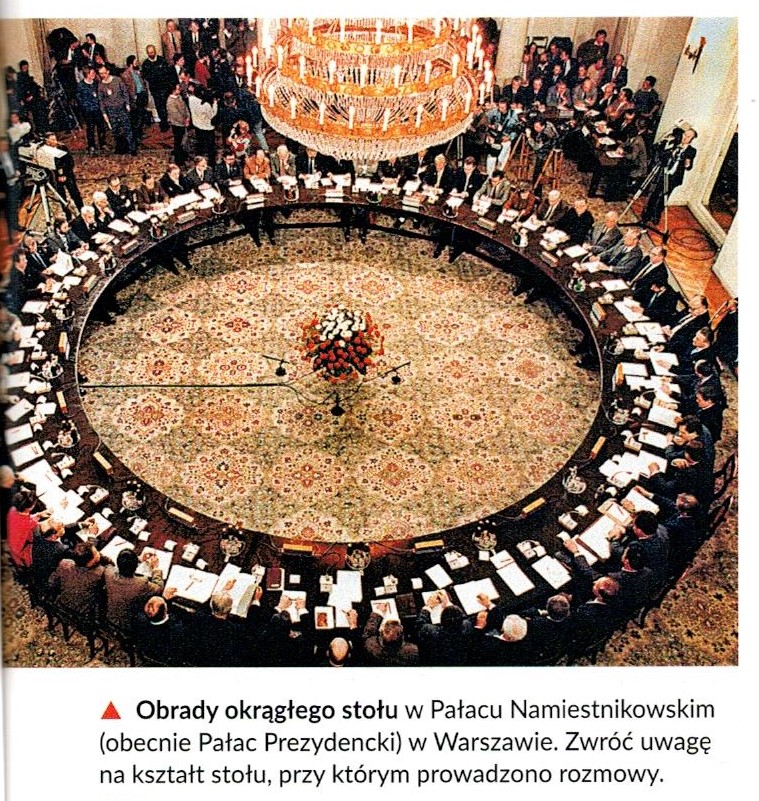 Przeczytaj i przepisz 1 kropkę: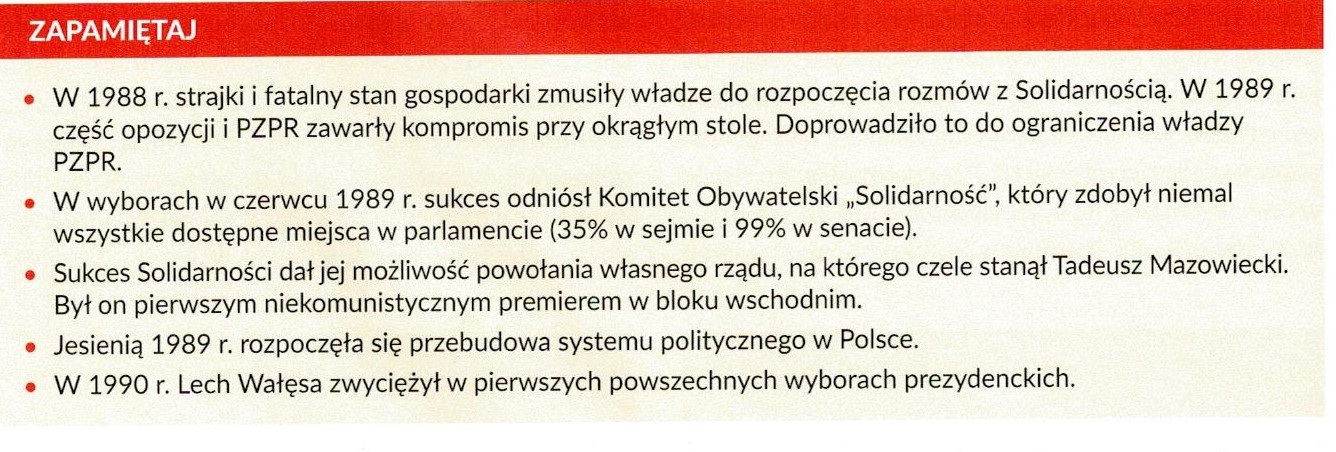 Kontakt: apopadenczuk@interia.pl, tel. 666 892 643